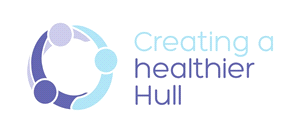 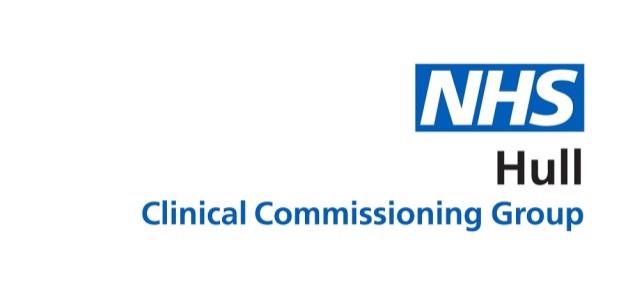     Item: 5.7Report to:NHS Hull Clinical Commissioning Group BoardDate of Meeting:27 May 2022Subject:NHS Hull CCG Annual Report 2021-22Presented by:Sue Lee, Associate Director, Communications and EngagementAuthor:Emma Shakeshaft, Head of CommunicationsSTATUS OF THE REPORT:                 To approveTo endorse                 To ratifyTo discuss                 To consider	To noteFor informationPURPOSE OF REPORT:To provide the Board with the final copy of the NHS Hull CCG Annual Report 2021-22.Please note the version of the Annual Report circulated with the papers is without accounts and some areas of the Governance Statement may still be highlighted whilst we wait for third party assurances.  An Audit approved copy of the full report and accounts will be circulated following the Integrated Audit and Governance Committee on Wednesday 25th May 2022 and prior to the CCG Board meeting on Friday 27th May 2022.RECOMMENDATIONS:REPORT EXEMPT FROM PUBLIC DISCLOSUREREPORT EXEMPT FROM PUBLIC DISCLOSURENoYesIf yes, grounds for exemption (FOIA or DPA section reference)CCG STRATEGIC  OBJECTIVE (See guidance notes below) BOARD ASSURANCE FRAMEWORKSPECIFIC OBJECTIVE (See guidance notes below)Short summary as to how the report links to the CCG’s strategic objectivesShort summary as to how the report links to the CCG’s strategic objectivesShort summary as to how the report adds assurance to the Assurance FrameworkShort summary as to how the report adds assurance to the Assurance FrameworkIMPLICATIONS: (summary of key implications, including risks, associated with the paper), IMPLICATIONS: (summary of key implications, including risks, associated with the paper), FinancePlease see the Financial Analysis and Financial Position (page 46-47) and Remuneration Report (page 78) HRPlease see the Staff Report (page 85)QualityPlease see Improving Quality (page 33)SafetyPlease see the annual Health and Safety performance update (page 89)ENGAGEMENT: (Explain what engagement has taken place e.g. Partners, patients and the public prior to presenting the paper and the outcome of this) Please see Engaging People and Communities section of the full report.  (page 25)LEGAL ISSUES: (Summarise key legal issues / legislation relevant to the report) The accounts for the year ended 31 March 2022 have been prepared by the NHS Hull Clinical Commissioning Group under section 232 (schedule 15,3(1)) of the National Health Service Act 2006 in the form which the Secretary of State has, within the approval of the Treasury, directed. EQUALITY AND DIVERSITY ISSUES: (summary of impact, if any, of CCG’s duty to promote equality and diversity based on Equality Impact Analysis (EIA). All reports relating to new services, changes to existing services or CCG strategies / policies must have a valid EIA and will not be received by the Committee if this is not appended to the report) Please see Promoting Equality (page 85) and Accessibility Statement (page 2)THE NHS CONSTITUTION: (How the report supports the NHS Constitution) The Annual Report is most relevant to the two following sections of the NHS Constitution:6. The NHS is committed to providing best value for taxpayers’ moneyIt is committed to providing the most effective, fair and sustainable use of finite resources. Public funds for healthcare will be devoted solely to the benefit of the people that the NHS serves.7. The NHS is accountable to the public, communities and patients that it servesThe NHS is a national service funded through national taxation, and it is the government which sets the framework for the NHS and which is accountable to Parliament for its operation. However, most decisions in the NHS, especially those about the treatment of individuals and the detailed organisation of services, are rightly taken by the local NHS and by patients with their clinicians. The system of responsibility and accountability for taking decisions in the NHS should be transparent and clear to the public, patients and staff. The government will ensure that there is always a clear and up-to-date statement of NHS accountability for this purpose.